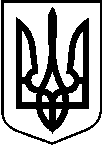 У К Р А Ї Н АТростянецька міська рада_       сесія 8 скликання (____________пленарне засідання)Р І Ш Е Н Н Я				ПРОЄКТвід ______2024 рокум. Тростянець			           № ____Про затвердження технічної документації із землеустрою щодо встановлення меж земельної ділянки в натурі (на місцевості) для будівництва та обслуговування житлового будинку, господарських будівель і споруд (присадибна ділянка) гр. Креслін Євдокії Василівні вул. Раїси Кириченко, 1, м. Тростянець Тростянецької міської ради Охтирського району Сумської області, кадастровий номер 5925010100:00:030:0768, площею 0,0614 га	Розглянувши заяву гр. Креслін Євдокії Василівни, вхід. № ЦНАП – 447 від 27.03.2024 про  затвердження технічної документації із землеустрою щодо встановлення меж земельної ділянки в натурі (на місцевості) для будівництва та обслуговування житлового будинку, господарських будівель і споруд (присадибна ділянка) гр. Креслін Євдокії Василівні вул. Раїси Кириченко, 1, м. Тростянець Тростянецької міської ради Охтирського району Сумської області, кадастровий номер 5925010100:00:030:0768, площею 0,0614 га, беручи до уваги рішення виконавчого комітету Тростянецької міської ради №225 від 28.06.1996 «Про передачу земельних ділянок у приватну власність», керуючись ст. 12, 40, 86, 116, 118, 121, 186 Земельного кодексу України, п. 34 ч. 1 ст. 26, ст. 59 Закону України «Про місцеве самоврядування в Україні»,міська рада вирішила:1. Затвердити технічну документацію із землеустрою щодо встановлення меж земельної ділянки в натурі (на місцевості) для будівництва та обслуговування житлового будинку, господарських будівель і споруд (присадибна ділянка) гр. Креслін Євдокії Василівні вул. Раїси Кириченко, 1, м. Тростянець Тростянецької міської ради Охтирського району Сумської області, кадастровий номер 5925010100:00:030:0768, площею 0,0614 га.2. Встановити, що остаточний розмір площі земельної ділянки, що підлягає передачі у власність гр. Креслін Євдокії Василівні, складає 0,0614 га3. Рекомендувати гр. Креслін Євдокії Василівні зареєструвати право власності на земельну ділянку кадастровий номер                            5925010100:00:030:0768, код КВЦПЗ 02.01 - для будівництва та обслуговування житлового будинку, господарських будівель і споруд (присадибна ділянка), площею 0,0614 га, за адресою: вул. Раїси Кириченко, 1,                       м. Тростянець, Охтирський район, Сумська область у Державному реєстрі речових прав на нерухоме майно.Міський голова       Юрій БОВА           